AEC Prep Clinic  Majestic Oaks, Ocala, FL		August 9th 7:30AM-1PMShowjumping with Jenny Caras RobertsCross Country with Waylon RobertsJenny and Waylon, recently married, are talented five star riders who have achieved much success due to their dedication, hard work and talent. Having trained with some of the very best in the world of eventing, such as Oliver Townend, Ian Roberts and Phillip Dutton, they have competed at five star events such as Rolex and Badminton.  They have both attended the American Eventing Championships and have experience to share of how to prepare for championship events! They also have shown at the Kentucky Horse Park numerous times. This clinic will give insight into how to prepare yourself and your horse for the AEC’s and make the most of your competition! Don’t miss the wonderful opportunity to learn from two talented exciting riders!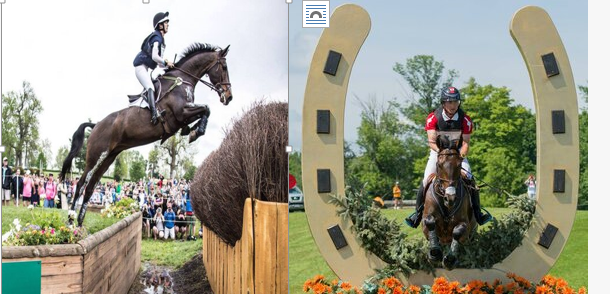 Contact Krista Wilson at krista.wilsonkw1@gmail.com or text (813) 562-5571 for more information!